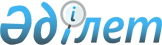 О социальной помощи отдельным категориям граждан района на 2012 год
					
			Утративший силу
			
			
		
					Решение маслихата Успенского района Павлодарской области от 20 декабря 2011 года N 233/44. Зарегистрировано Департаментом юстиции Павлодарской области 16 января 2012 года N 12-12-120. Утратило силу в связи с истечением срока действия (письмо маслихата Успенского района Павлодарской области от 14 ноября 2013 года N 1-28/1-14/274)      Сноска. Утратило силу в связи с истечением срока действия (письмо маслихата Успенского района Павлодарской области от 14.11.2013 N 1-28/1-14/274).      Сноска. По тексту решения после слов "банках второго уровня" дополнены соответственно словами "или АО "Казпочта"", в соответствии с решением маслихата Успенского района Павлодарской области от 28.05.2012 N 23/5 (вводится в действие по истечении десяти календарных дней после дня его первого официального опубликования).      Сноска. По тексту решения в редакции на русском языке слова "РК" заменены соответственно словами "Республика Казахстан"", в соответствии с решением маслихата Успенского района Павлодарской области от 28.05.2012 N 23/5 (вводится в действие по истечении десяти календарных дней после дня его первого официального опубликования).

      В соответствии с подпунктом 4) пункта 1 статьи 56 Бюджетного кодекса Республики Казахстан от 4 декабря 2008 года, статьей 20 Закона Республики Казахстан "О льготах и социальной защите участников, инвалидов Великой Отечественной войны и лиц, приравненных к ним" от 28 апреля 1995 года, подпунктом 3) пункта 2 статьи 11 Закона Республики Казахстан "О социальной защите инвалидов в Республике Казахстан" от 13 апреля 2005 года, со Стандартом государственной услуги "Назначение и выплата социальной помощи отдельным категориям нуждающихся граждан по решениям местных представительных органов" утвержденного постановлением Правительства Республики Казахстан от 7 апреля 2011 года N 394, Успенский районный маслихат РЕШИЛ:



      1. Категории граждан, имеющих право на социальную выплату:

      1) участники и инвалиды Великой Отечественной войны;

      2) лица, награжденные орденами и медалями бывшего Союза Советских Социалистических Республик за самоотверженный труд и безупречную воинскую службу в тылу в годы Великой Отечественной войны, лица, проработавшие более 6 месяцев в годы Великой Отечественной войны, имеющие официальный статус;

      3) жены (мужья) умерших инвалидов войны и приравненных к ним инвалидов, не вступившие в повторный брак;

      4) жены (мужья) умерших участников войны, партизан, подпольщиков, граждан, награжденных медалью "За оборону Ленинграда" и знаком "Житель блокадного Ленинграда", признававшихся инвалидами в результате общего заболевания, трудового увечья и других причин, которые не вступали в повторный брак;

      5) лица вольнонаемного состава Советской Армии, Военно-Морского Флота, войск и органов внутренних дел и государственной безопасности бывшего Союза Советских Социалистических Республик, занимавшие штатные должности в воинских частях, штабах, учреждениях, входивших в состав действующей армии в период Великой Отечественной войны, либо находившиеся в соответствующие периоды в городах, участие в обороне которых засчитывалось до 1 января 1998 года, в выслугу лет, для назначения пенсии на льготных условиях, установленных для военнослужащих частей действующей армии;

      6) военнослужащие, лица начальствующего и рядового состава органов внутренних дел и государственной безопасности ставшие инвалидами вследствие ранения, контузии, увечья, полученных при защите бывшего Союза Советских Социалистических Республик, при исполнении иных обязанностей в военной службе в другие периоды или вследствие заболевания, связанного с пребыванием на фронте;

      7) семьи военнослужащих, партизан, подпольщиков, погибших (пропавших без вести) или умерших в результате ранения, контузии или увечья, полученных при защите бывшего Союза ССР, при исполнении иных обязанностей воинской службы (служебных обязанностей) или вследствие заболевания, связанного с пребыванием на фронте;

      8) родители, супруга (супруг) не вступившие в повторный брак, погибших воинов в Афганской войне;

      9) участники и инвалиды Афганской войны, а также иные участники боевых действий на территории других государств;

      10) участники ликвидации аварии на Чернобыльской атомной электростанции;

      11) семьи военнослужащих, погибших (умерших) при прохождении воинской службы в мирное время;

      12) персональные пенсионеры республиканского значения;

      13) лица, попавшие в экстремальные, непредвиденные ситуации (пожар, длительная более 1 месяца болезнь и другие), со среднедушевым доходом ниже прожиточного минимума;

      14) одинокие инвалиды;

      15) пенсионеры, получающие минимальный размер пенсии;

      16) граждане, получающие пенсионные выплаты по возрасту в неполном объеме, но не более минимального размера пенсии;

      17) граждане, получающие государственное базовое социальное пособие по возрасту;

      18) безработные граждане, состоящие на учете в государственном учреждении "Отдел занятости и социальных программ Успенского района" (далее – отдел);

      19) лица, осуществляющие погребение безработных, состоявших на момент смерти на учете в отделе;

      20) лица, освободившиеся из мест лишения свободы;

      21) студенты, из малообеспеченных семей, среднедушевой доход которых не превышает размера установленной по области величины прожиточного минимума (2 квартал соответствующего года), сироты, оставшиеся без попечения родителей (не прошедшие конкурс на обладание государственным образовательным грантом), а также студенты, продолжающие обучение в высших учебных заведениях области по гранту акима области;

      22) выпускники медицинских и педагогических высших и средне-специальных учебных заведений, прибывших для работы в Успенский район, закончивших обучение в 2012 году;

      23) врачи, вновь прибывшие для работы в район;

      24) лица, страдающие туберкулезным заболеванием;

      25) лица, страдающие онкологическими заболеваниями;

      26) дети-инвалиды до 18 лет;

      27) дети-инвалиды, обучающиеся на дому;

      28) дети до 1 года из малообеспеченных семей, среднедушевой доход которых не превышает размера установленной по области величины прожиточного минимума, находящиеся на искусственном вскармливании;

      29) беременные женщины, своевременно вставшие на учет;

      30) демобилизованные по окончании воинской службы из рядов вооруженных сил Республики Казахстан;

      31) малообеспеченные граждане, доход которых не превышает размера установленной по области величины продовольственной корзины;

      32) малообеспеченные граждане, доход которых не превышает размера установленной по области величины прожиточного минимума;

      33) больные дети направленные департаментом здравоохранения на обследование, лечение;

      34) многодетные матери, имеющие четырех и более несовершеннолетних детей, совместно проживающих и не награжденных подвесками "Алтын алқа", "Күміс алқа";

      35) граждане, достигшие пенсионного возраста;

      36) пенсионеры в возрасте от 80 и более лет;

      37) пенсионеры в возрасте от 100 и более лет;

      38) инвалиды 1 группы.

      Сноска. Пункт 1 с изменениями, внесенными решением маслихата Успенского района Павлодарской области от 28.05.2012 N 23/5 (вводится в действие по истечении десяти календарных дней после дня его первого официального опубликования).



      2. Для получения социальной помощи необходимо предоставить в отдел следующие документы по каждой категории, указанной в пункте 1 настоящего решения:

      1) для категории, указанной в подпункте 1) – для ежемесячной выплаты на приобретение лекарств и оплаты жилищно-коммунальных услуг, для ежеквартальной материальной помощи на проезд, для единовременной материальной помощи на подписку на периодические издания, единовременной материальной помощи к 9 мая, единовременной материальной помощи на ремонт жилья – список с указанием фамилии, имени, отчества, вида получаемого государственного специального пособия, предоставляемого Успенским районным отделением Павлодарского областного филиала Республиканского государственного казенного предприятия "Государственный центр по выплате пенсии Министерства труда и социальной защиты населения", с указанием номера лицевого счета открытого в банках второго уровня или АО "Казпочта", документ, подтверждающий фактическую стоимость проезда (только для ежеквартальной материальной помощи на проезд), регистрационного номера налогоплательщика (далее РНН);

      2) для категорий, указанных в подпунктах 1), 3), 4), 6), 8), 9), 10), 11) - для единовременной выплаты на зубопротезирование-заявление с указанием номера лицевого счета открытого в банках второго уровня или АО "Казпочта", копии книги регистрации граждан, копии удостоверения личности, РНН, социальный индивидуальный код (далее СИК), справка из медицинского учреждения о необходимости зубопротезирования, удостоверение подтверждающее статус для категорий указанных в подпунктах 1), 6), 9), 10); документ подтверждающий статус для категорий указанных в подпунктах 3), 4), 8), 11);

      3) для категорий, указанных в подпунктах 8 - 10) - для ежемесячной материальной помощи на оплату жилищно-коммунальных услуг, для ежеквартальной материальной помощи на приобретение лекарств, на проезд, для единовременной материальной помощи на подписку на периодические издания, единовременной материальной помощи к 9 мая – список с указанием фамилии, имени, отчества, вида получаемого государственного специального пособия, предоставляемого Успенским районным отделением Павлодарского областного филиала Республиканского государственного казенного предприятия "Государственный центр по выплате пенсии Министерства труда и социальной защиты населения", с указанием номера лицевого счета открытого в банках второго уровня или АО "Казпочта", документ, подтверждающий фактическую стоимость проезда (только для ежеквартальной материальной помощи на проезд), РНН;

      4) для категорий указанных в подпунктах 8), 9) - для единовременной материальной помощи ко Дню вывода войск из Афганистана - список с указанием фамилии, имени, отчества, вида получаемого государственного специального пособия, предоставляемого Успенским районным отделением Павлодарского областного филиала Республиканского государственного казенного предприятия "Государственный центр по выплате пенсии Министерства труда и социальной защиты населения", с указанием номера лицевого счета открытого в банках второго уровня или АО "Казпочта", РНН;

      5) для категорий указанных в подпунктах 3-8), 11) - для ежемесячной материальной помощи на оплату жилищно-коммунальных услуг, для ежеквартальной материальной помощи на приобретение лекарств, для единовременной материальной помощи на подписку на периодические издания, единовременной материальной помощи к 9 мая – список с указанием фамилии, имени, отчества, вида получаемого государственного специального пособия, предоставляемого Успенским районным отделением Павлодарского областного филиала Республиканского государственного казенного предприятия "Государственный центр по выплате пенсии Министерства труда и социальной защиты населения", с указанием номера лицевого счета открытого в банках второго уровня или АО "Казпочта", РНН;

      6) для категории указанной в подпункте 2) - для единовременной материальной помощи к 9 мая - список с указанием фамилии, имени, отчества, вида получаемого государственного специального пособия, предоставляемого Успенским районным отделением Павлодарского областного филиала Республиканского государственного казенного предприятия "Государственный центр по выплате пенсии Министерства труда и социальной защиты населения", с указанием номера лицевого счета открытого в банках второго уровня или АО "Казпочта", РНН;

      7) для категории указанной в подпункте 12) - для ежеквартальной материальной помощи на проезд, заявление с указанием номера лицевого счета открытого в банках второго уровня или АО "Казпочта", копии книги регистрации граждан, РНН, СИК, удостоверение личности, удостоверение подтверждающее статус персонального пенсионера, документ, подтверждающий фактическую стоимость проезда;

      8) для категории, указанной в подпункте 13) – для выплаты единовременной материальной помощи – заявление с указанием номера лицевого счета открытого в банках второго уровня или АО "Казпочта", копию книги регистрации граждан, справки соответствующего органа пожарной части, медицинского учреждения и других) о пожаре, болезни или других, копии удостоверения личности, РНН, СИК, справки о доходах членов семьи, акт обследования материально- бытовых условий семьи, предоставляемый участковой комиссией при акимах сел, аульных и сельских округов;

      9) для категории, указанной в подпункте 14) – для выплаты ежеквартальной материальной помощи для возмещения жилищно-коммунальных услуг, единовременной материальной помощи на твердое топливо – список, согласно базе данных отдела с указанием номера лицевого счета открытого в банках второго уровня или АО "Казпочта", РНН, справка об инвалидности;

      10) для категорий, указанных в подпунктах 15)-17) – для выплаты ежеквартальной материальной помощи для возмещения жилищно-коммунальных услуг, ежеквартальной материальной помощи в связи с повышением роста цен продукты питания, единовременной материальной помощи к 1 октября - список с указанием фамилии, имени, отчества, вида получаемого государственного специального пособия, предоставляемого Успенским районным отделением Павлодарского областного филиала Республиканского государственного казенного предприятия "Государственный центр по выплате пенсии Министерства труда и социальной защиты населения", с указанием номера лицевого счета открытого в банках второго уровня или АО "Казпочта", РНН;

      11) для категории, указанной в подпункте 18) - для выплаты материальной помощи в период прохождения профессионального обучения - заявление с указанием номера лицевого счета открытого в банках второго уровня или АО "Казпочта", копии удостоверения личности, РНН, СИК, книги регистрации граждан, документ подтверждающий период обучения, справка о регистрации в качестве безработного;

      12) для категории, указанной в подпункте 19) - для выплаты единовременной материальной помощи на погребение – заявление с указанием номера лицевого счета открытого в банках второго уровня или АО "Казпочта", копии удостоверения личности, РНН, свидетельства о рождении, свидетельства о браке, свидетельства о смерти, справка о регистрации в качестве безработного на момент смерти, копии книги регистрации граждан, СИК;

      13) для категории, указанной в подпункте 20) – для выплаты единовременной материальной помощи – заявление с указанием номера лицевого счета открытого в банках второго уровня или АО "Казпочта", копии удостоверения личности, РНН, копии книги регистрации граждан, СИК, копия справки об освобождении;

      14) для категории, указанной в подпункте 21) – для оплаты за обучение в высших учебных заведениях области, для ежемесячной социальной выплаты на проживание, питание и проезд к месту постоянного проживания студентам - заявление студента с указанием номера лицевого счета открытого в банках второго уровня или АО "Казпочта", копии книги регистрации граждан, копии удостоверения личности, РНН, договор на оказание образовательных услуг, акты обследования социально-бытовых условий семьи предоставляемый участковой комиссией при акимах сел, аульных и сельских округов и сведения о совокупном доходе предоставляются один раз при назначении социальной помощи для оплаты обучения;

      15) для категорий, указанных в подпунктах 22), 23) - для выплаты единовременной материальной помощи – заявление с указанием номера лицевого счета открытого в банках второго уровня или АО "Казпочта", копии удостоверения личности, РНН, СИК, книги регистрации граждан, диплома об окончании высшего учебного заведения, средне-специального учебного заведения, копия приказа о приеме на работу, копия индивидуального трудового договора, копия трудовой книжки; для категории 23) материальная помощь оказывается при условии неполучения ранее данной материальной помощи на территории Успенского района;

      16) для категорий, указанных в подпункте 24) - для выплаты ежемесячной материальной помощи на питание больным, находящимся на амбулаторном лечении – заявление с указанием номера лицевого счета открытого в банках второго уровня или АО "Казпочта", копии удостоверения личности, РНН, СИК, копия книги регистрации граждан, справка из больницы о нахождении на амбулаторном лечении;

      17) для категории, указанной в подпункте 25) – для выплаты единовременной материальной помощи - заявление больного с указанием номера лицевого счета открытого в банках второго уровня или АО "Казпочта", справки подтверждающей болезнь и копии книги регистрации граждан, удостоверения личности РНН, СИК;

      18) для категории, указанной в подпункте 26) - для выплаты единовременной материальной помощи; детям ко дню инвалида – заявление одного из родителей (опекуна) о назначении материальной помощи с указанием номера лицевого счета открытого в банках второго уровня или АО "Казпочта", документ, подтверждающий наличие инвалидности у ребенка, копии книги регистрации граждан, удостоверения личности, РНН, свидетельства о рождении ребенка, СИК;

      19) для категории указанной в подпункте 27) – для выплаты единовременной материальной помощи детям-инвалидам, обучающимся на дому, достигшим возраста 13 лет, для приобретения компьютерной техники - заявление одного из родителей (опекуна) о назначении материальной помощи с указанием номера лицевого счета открытого в банках второго уровня или АО "Казпочта", документ, подтверждающий наличие инвалидности у ребенка, копии книги регистрации граждан, удостоверения личности, РНН, свидетельства о рождении ребенка, СИК;

      20) для категории, указанной в подпункте 28) - для выплаты ежемесячной материальной помощи детям в возрасте до 1 года, находящимся на искусственном вскармливании - заявление одного из родителей о назначении материальной помощи с указанием номера лицевого счета открытого в банках второго уровня или АО "Казпочта", документ, подтверждающий искусственное вскармливание ребенка, копии книги регистрации граждан, копии удостоверения личности, РНН, СИК, копии свидетельства о рождении ребенка, акты обследования социально-бытовых условий семьи предоставляемый участковой комиссией при акимах сел, аульных и сельских округов и сведения о совокупном доходе;

      21) для категории, указанной в подпункте 29) – для единовременной материальной помощи по беременности женщинам, при условии постановки на учет в сроке беременности до 12 недель, заявление о назначении материальной помощи с указанием номера лицевого счета открытого в банках второго уровня или АО "Казпочта", документ, подтверждающий беременность, копии книги регистрации граждан, копии удостоверения личности, РНН, СИК;

      22) для категории, указанной в подпункте 30) - для выплаты единовременной материальной помощи – заявление с указанием фамилии, имени, даты рождения, домашнего адреса, номера лицевого счета открытого в банках второго уровня или АО "Казпочта", копии удостоверения личности, СИК, РНН, справка из государственного учреждения "Отдел по делам обороны Успенского района";

      23) для категории, указанной в подпункте 31) - для выплаты единовременного пособия для развития подсобного хозяйства -  заявление о назначении материальной помощи с указанием номера лицевого счета открытого в банках второго уровня или АО "Казпочта", копии книги регистрации граждан, копии удостоверения личности, РНН, СИК, справки о доходах членов семьи, акт обследования материально-бытовых условий семьи, предоставляемый участковой комиссией при акимах сел, аульных и сельских округов, договора купли-продажи;

      24) для категории, указанной в подпункте 32) - для выплаты единовременной материальной помощи на подключение к цифровому вещанию - заявление о назначении материальной помощи с указанием номера лицевого счета открытого в банках второго уровня или АО "Казпочта", копии книги регистрации граждан, копии удостоверения личности, РНН, СИК, справки о доходах членов семьи, акт обследования материально-бытовых условий семьи, предоставляемый участковой комиссией при акимах сел, аульных и сельских округов;

      25) для категории указанной в подпункте 33) – для выплаты материальной помощи на проезд больным детям - заявление одного из родителей о назначении материальной помощи с указанием номера лицевого счета открытого в банках второго уровня или АО "Казпочта", копии книги регистрации граждан, копии удостоверения личности, РНН, СИК, копии свидетельства о рождении ребенка, направление на лечение или обследование, документ, подтверждающий фактическую стоимость проезда;

      26) для категории указанной в подпункте 34) - для выплаты ежеквартальной материальной помощи в связи с повышением роста цен на продукты питания - список с указанием фамилии, имени, отчества, вида получаемого государственного специального пособия, предоставляемого Успенским районным отделением Павлодарского областного филиала Республиканского государственного казенного предприятия "Государственный центр по выплате пенсии Министерства труда и социальной защиты населения", с указанием номера лицевого счета открытого в банках второго уровня или АО "Казпочта",;

      27) для категории указанной в подпункте 35) – для выплаты единовременной материальной помощи на санаторно-курортное лечение – заявление о назначении материальной помощи с указанием номера лицевого счета открытого в банках второго уровня или АО "Казпочта", ходатайство совета ветеранов, медицинское заключение о необходимости прохождения санаторно-курортного лечения, копии удостоверения личности, РНН, книги регистрации граждан, пенсионное удостоверение;

      28) для категории указанной в подпункте 36) – для выплаты единовременной материальной помощи к 1 октября – список с указанием фамилии, имени, отчества, РНН, вида получаемого государственного специального пособия, предоставляемого Успенским районным отделением Павлодарского областного филиала Республиканского государственного казенного предприятия "Государственный центр по выплате пенсии Министерства труда и социальной защиты населения", с указанием номера лицевого счета в банках второго уровня или АО "Казпочта";

      29) для категории указанной в подпункте 37) – для выплаты единовременной материальной помощи к 1 октября – список с указанием фамилии, имени, отчества, РНН, вида получаемого государственного специального пособия, предоставляемого Успенским районным отделением Павлодарского областного филиала Республиканского государственного казенного предприятия "Государственный центр по выплате пенсии Министерства труда и социальной защиты населения", с указанием номера лицевого счета в банках второго уровня или АО "Казпочта";

      30) для категории указанной в подпункте 38) – для выплаты единовременной материальной помощи ко дню инвалида – список согласно, базе данных государственного учреждения "Отдел занятости и социальных программ Успенского района" с указанием номера лицевого счета в банках второго уровня или АО "Казпочта", копия справки об инвалидности.

      Сноска. Пункт 2 с изменениями, внесенными решением маслихата Успенского района Павлодарской области от 28.05.2012 N 23/5 (вводится в действие по истечении десяти календарных дней после дня его первого официального опубликования).



      3. Государственному учреждению "Отдел занятости и социальных программ Успенского района" назначать социальную выплату и оказывать услуги категориям граждан, указанным в пункте 1 настоящего решения, по видам:

      1) для категории указанной в подпункте 1) – ежемесячная материальная помощь на оплату жилищно-коммунальных услуг, в размере 5 месячных расчетных показателей (далее - МРП), ежеквартальная материальная помощь на лекарственное обеспечение, в размере 1 МРП, ежеквартальная материальная помощь на проезд в размере до 3000 тенге, единовременная материальная помощь на подписку на периодические издания, в размере 3 МРП, единовременная материальная помощь к 9 мая, в размере 20000 тенге, единовременная материальная помощь на зубопротезирование в размере 21500 тенге, единовременная материальная помощь на ремонт жилья в размере 100000 тенге;

      2) для категории указанной в подпункте 2) - единовременная материальная помощь к 9 мая, в размере 2150 тенге;

      3) для категорий, указанных в подпунктах 3)-7) – ежемесячная материальная помощь на оплату жилищно-коммунальных услуг, в размере 1,5 МРП, ежеквартальная материальная помощь на лекарственное обеспечение, в размере 2 МРП, единовременная материальная помощь на подписку на периодические издания, в размере 3 МРП, единовременная материальная помощь к 9 мая, в размере 10750 тенге, единовременная материальная помощь на зубопротезирование в размере 21500 тенге;

      4) для категорий указанной в подпунктах 8), 9) – ежемесячная материальная помощь на оплату жилищно-коммунальных услуг, в размере 1,5 МРП, ежеквартальная материальная помощь на лекарственное обеспечение, в размере 2 МРП, единовременная материальная помощь на подписку на периодические издания, в размере 3 МРП, единовременная материальная помощь к 9 мая, в размере 10750 тенге, ежеквартальная материальная помощь на проезд до 3000 тенге, единовременная материальная помощь ко дню вывода войск из Афганистана в размере 10 МРП, единовременная материальная помощь на зубопротезирование в размере 21500 тенге;

      5) для категорий указанной в подпунктах 10), 11) – ежемесячная материальная помощь на оплату жилищно-коммунальных услуг, в размере 1,5 МРП, ежеквартальная материальная помощь на лекарственное обеспечение, в размере 2 МРП, единовременная материальная помощь на подписку на периодические издания, в размере 3 МРП, единовременная материальная помощь к 9 мая, в размере 10750 тенге, ежеквартальная материальная помощь на проезд до 3000 тенге, единовременная материальная помощь на зубопротезирование в размере 21500 тенге;

      6) для категории указанной в подпункте 12) – ежеквартальная материальная помощь на проезд до 3000 тенге;

      7) для категории указанной в подпункте 13) - единовременная материальная помощь на непредвиденные жизненные обстоятельства, в размере до 50000 тенге, включительно;

      8) для категории указанной в подпункте 14) – ежеквартальная материальная помощь на оплату жилищно-коммунальных услуг, в размере 2 МРП, единовременная материальная помощь на приобретение твердого топлива, в размере 6 МРП;

      9) для категорий указанных в подпунктах 15), 16), 17) – ежеквартальная материальная помощь на оплату жилищно-коммунальных услуг, в размере 2 МРП, ежеквартальная материальная помощь в связи с ростом цен на продукты питания в размере 2 МРП, единовременная материальная помощь к 1 октября в размере 2000 тенге;

      10) для категории указанной в подпункте 18) – ежемесячная материальная помощь в период прохождения профессионального обучения, в размере –  5 МРП;

      11) для категории указанной в подпункте 19) – материальная помощь на погребение безработных, в размере 15 МРП;

      12) для категории указанной в подпункте 20) – единовременная материальная помощь в размере 5 МРП;

      13) для категории указанной в подпункте 21) - оплата за обучение в высших учебных заведениях Республики Казахстан в размере фактической стоимости обучения за текущий учебный год в соответствующем учебном заведении, для студентов высших учебных заведений – ежемесячная социальная выплата на проживание, питание и проезд к месту проживания в размере 15235 тенге, для обучающихся по педагогическим и медицинским специальностям;

      14) для категории указанной в подпункте 22) – единовременная материальная помощь выпускникам медицинских высших учебных заведений в размере 500000 тенге, выпускникам педагогических высших учебных заведений в размере 100000 тенге, выпускникам средне-специальных учебных заведений в размере 50000 тенге;

      15) для категории указанной в подпункте 23) – единовременная материальная помощь вновь прибывшим врачам, в размере 500000 тенге;

      16) для категории указанной в подпункте 24) – ежемесячная материальная помощь на усиленное питание в размере 5 МРП;

      17) для категории указанной в подпункте 25) – единовременная материальная помощь в размере 10 МРП;

      18) для категории указанной в подпункте 26) – единовременная материальная помощь ко Дню инвалида, в размере 10000 тенге;

      19) для категории указанной в подпункте 27) – единовременная материальная помощь на приобретение компьютерной техники – в размере 100000 тенге;

      20) для категории указанной в подпунктах 28) - ежемесячная материальная помощь на детское питание, в размере 5 МРП;

      21) для категории указанной в подпункте 29) - единовременная материальная помощь в размере 5 МРП;

      22) для категории указанной в подпункте 30) – единовременная материальная помощь в размере 5 МРП;

      23) для категории указанной в подпункте 31) – единовременная материальная помощь на развитие подсобного хозяйства, в размере 150000 тенге;

      24) для категории указанной в подпункте 32) – единовременная материальная помощь на подключение к цифровому вещанию, в размере 29000 тенге;

      25) для категории указанной в подпункте 33) – единовременная материальная помощь, в размере до 12000 тенге;

      26) для категории указанной в подпункте 34) – ежеквартальная материальная помощь в связи с повышением роста цен на продукты питания, в размере 3 МРП;

      27) для категории указанной в подпункте 35) – единовременная материальная помощь, в сумме 49000 тенге;

      28) для категории указанной в подпункте 36) – единовременная материальная помощь в размере 2000 тенге;

      29) для категории указанной в подпункте 37) – единовременная материальная помощь в размере 5000 тенге;

      30) для категории указанной в подпункте 38) – единовременная материальная помощь в размере 4000 тенге.

      Сноска. Пункт 3 с изменениями, внесенными решением маслихата Успенского района Павлодарской области от 28.05.2012 N 23/5 (вводится в действие по истечении десяти календарных дней после дня его первого официального опубликования).



      4. Финансирование социальных выплат осуществляется в рамках районного бюджета на 2012 год.



      5. Контроль за реализацией данного решения возложить на постоянную комиссию районного маслихата по экономике и бюджету.



      6. Настоящее решение вводится в действие по истечении десяти календарных дней со дня его первого официального опубликования.      Председатель сессии                        В. Ларионов      Секретарь районного маслихата              Т. Байгужинов
					© 2012. РГП на ПХВ «Институт законодательства и правовой информации Республики Казахстан» Министерства юстиции Республики Казахстан
				